OHJE vesiviljelyrekisteriin ja/tai Ruokaviraston hyväksyntätietoihin liittyvän ilmoituslomakkeen täyttämiseksiJokaisesta pitopaikasta (laitos, kasvatuspaikka, luonnonravintolammikko, onkilammikko jne.) täytetään erillinen lomake. Samalla tontilla tai muuten maantieteellisesti rajatulla alueella sijaitsevat kasvatustilat muodostavat yhden pitopaikan ja voidaan ilmoittaa yhdellä lomakkeella. Luonnonravintolammikot, jotka sijaitsevat tiiviinä ryppäänä ja ovat vesiyhteydessä toisiinsa, voidaan ilmoittaa yhdeksi pitopaikaksi yhdellä lomakkeella.  Tällä lomakkeella voi ilmoittaa tai päivittää vesiviljelyrekisterin tiedot. Lomaketta käytetään myös haettaessa pitopaikalle Ruokaviraston hyväksyntää tai päivitettäessä siihen liittyviä tietoja. Ohje Ruokaviraston hyväksynnän hakemisesta uusille pitopaikoille Ruokaviraston internetsivuilla:www.ruokavirasto.fi > Viljelijät > Eläintenpito > Eläinten terveys ja eläintaudit > Vesiviljely > Vesiviljelypitopaikkojen hyväksyntä1) Eläinten pitäjällä tarkoitetaan eläimistä vastuussa olevaa toimijaa, mitä tahansa luonnollista henkilöä tai oikeushenkilöä, jolla on vastuullaan eläimiä (yritys, yhteisö tai henkilö)2) Pitopaikan omistaja tai haltija, joka siis omistaa, on vuokrannut tai muuten saanut hallintaansa pitopaikan ilmoitetaan jos pitopaikasta on vastuussa eri taho kuin eläimistä. 3) Sisävesialueeksi katsotaan alue, jonne merialueen kalat eivät pääse nousemaan tai jonne noustakseen niiden on ohitettava vähintään kaksi nousuestettä kalatietä pitkin. Merikalojen nousualuetta on alue joen suistosta ensimmäiseen sellaiseen nousuesteeseen asti jonka ohi kalat eivät pääse ylävirtaan tai toiseen, nousuesteen ohittavaan kalatiehen asti.4) Sijaintivesistöllä tarkoitetaan päävesistöaluetta (esim. Vuoksen vesistöalue, Iijoen vesistöalue). Tietoa päävesistöalueista löytyy internetistä: http://www.jarviwiki.fi/wiki/Suomen_päävesistöt5) Koordinaatit löytää esimerkiksi www.karttapaikka.fi nettipalvelusta. Huom! Koordinaatit annetaan ETRS-TM35FIN tasokoordinaatteina.Ohje: 1. Internetosoitteessa www.karttapaikka.fi, klikkaa ”Siirry Karttapaikka-palveluun”2. Etsi pitopaikat kartalta hakemalla ”  ” osoitteella, paikannimellä TAI suurentamalla karttaa + -merkistä ja raahaamalla karttaa hiirellä oikeaan suuntaan. Kun pitopaikka on näkyvillä: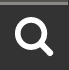 3. Klikkaa ”  ”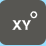 4. Klikkaa hiirellä pitopaikkaa kartallaNäet koordinaatit ETRS-TM35FIN -muodossa 6)Tuotannon määräksi ilmoitetaan kalanviljelylaitoksella vuotuinen lisäkasvu. Luonnonravintolammikoiden kohdalla tuotannon määrä lasketaan kertomalla poikasten keskipaino niiden kappalemäärällä kauden lopussa. Vaihtoehtoisesti voidaan ilmoittaa kalojen kappalemäärä kasvatuskauden lopussa. Rapulaitosten osalta ilmoitetaan maksimi kappalemäärä kalenterivuoden aikana, erikseen alle 6 cm ja yli 6 cm ravut. Hautomoiden osalta voi ilmoittaa haudottavan mädin kiloina tai kuoriutuvaksi odotettujen poikasten määrän kappaleina. Koristevesieläinten osalta ilmoitetaan kappalemäärä. 